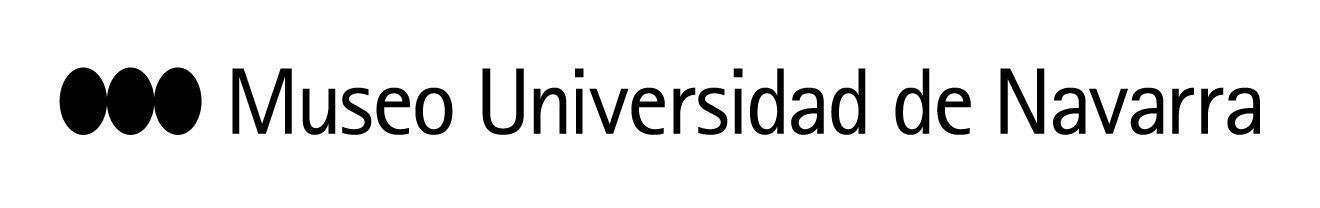 
EL MUN PRESENTA “FLORILEGIUM”, LA NUEVA CREACIÓN DEL FOTÓGRAFO JOAN FONTCUBERTA, ELABORADA CON INTELIGENCIA ARTIFICIAL Hoy a las 19h. impartirá una masterclass, previa a la inauguración, a las 20h.Pamplona, 20 de marzo de 2024-  A simple vista, nadie diría que no son ejemplares reales. Su colorido, formas y movimiento nada hacen sospechar. Incluso sus nombres animan a pensar en especímenes estudiados y catalogados con rigor científico: Funga mutaphila, Lathirus oleracerus, Linderdina modulata… Sin embargo, no podremos encontrar ninguna de estas plantas fuera de las paredes del MUN.El Museo Universidad de Navarra ha presentado esta mañana a los medios de comunicación la última creación del fotógrafo Joan Fontcuberta, Florilegium. Hoy a las 19h. tendrá lugar una masterclass del artista, con entrada libre previa retirada de invitación. Posteriormente, a las 20h., será la inauguración de la exposición, que estará en el MUN hasta el próximo mes de junio.El artista se ha servido de la Inteligencia Artificial para crear una flora imaginaria fascinante, que se mueve entre la realidad y la ficción. El director artístico del MUN, Valentín Vallhonrat sostiene que en un contexto en que la Inteligencia Artificial cada vez cobra más fuerza, Fontcuberta “nos ofrece un método para no vernos enredados y confundidos en la última propuesta de la inteligencia humana: máquinas a las que pedir que realicen nuestros sueños”.Florilegium se inspira en los grabados y los dibujos de flora latinoamericana del siglo XVIII, de la Colección Museo Universidad de Navarra. A partir de la Ilustración, surgió en Europa el deseo de descubrir nuevas civilizaciones, lo que dio origen a expediciones que contaban con científicos e ilustradores en sus filas. De su labor de observación de la vegetación, surgieron los cuadernos de dibujos y los volúmenes de expediciones y tesoros. Estos trabajos, explica Vallhonrat, “recogen los esfuerzos por describir y clasificar las especies botánicas, incluyendo las nuevas incorporaciones del reino vegetal descubiertas en el siglo XVIII”.Fontcuberta parte de estos trabajos para generar sus propias especies, que llevan nombres también de su invención, como la Levenfelda Augusta, en homenaje al director artístico del MUN, Rafael Levenfeld, que falleció el pasado noviembre. Con ello, el artista dialoga con la exposición Una tierra prometida. Del siglo de las luces al nacimiento de la fotografía, que puede visitarse en el Museo Universidad de Navarra hasta el próximo mes de agosto. “El algoritmo puede generar inexistentes flores «reales» (por ejemplo, orquídeas o tulipanes)”, pero también, cuenta Fontcuberta, puede “inventar morfologías florales perfectamente convincentes pero que no existen en la naturaleza”. Y va un paso más allá: “Estas morfologías, además, para rizar el rizo, pueden ser representadas en el estilo visual que prefiramos, como el de Walter Hood Fitch cuando dibujó las orquídeas que James Bateman recopiló en México y Guatemala o como el de Karl Blossfeldt o el de la wildlife photo de National Geographic, porque los estilos también se supeditan a estilemas discernibles que pueden ser aprendidos por los algoritmos. Con un clic puedo convertir las pinturas de Fitch en fotografías de mi propio estilo”.Joan Fontcuberta (Barcelona, 1955) regresa al MUN después de exponer Camouflages en 2016. Ha realizado numerosos proyectos con el mundo vegetal como protagonista, como la serie Herbarium (1982-85). Cuatro décadas después, rehace esta serie y propone nuevas especies imaginarias. Si bien en el primer trabajo parodiaba las fotografías de especímenes botánicos realizadas por el alemán Karl Blossfeldt, ahora en Florilegium sustituye el collage de objetos y la fotografía convencional que utilizó entonces por las nuevas herramientas de visualización algorítmica, sirviéndose de mecanismos de la Inteligencia Artificial (IA).Fontcuberta es uno de los fotógrafos actuales más relevantes de Europa. Es el único artista español galardonado con el Premio de la Fundación Hasselblad, uno de los premios más prestigiosos de fotografía. También ha sido distinguido como Chevalier de l´Ordre des Arts et des Lettres, por el Ministerio de Cultura de Francia, con el Premio Nacional de Fotografía y con el Premio Nacional de Ensayo. Junto a su trabajo artístico, ha trabajado como docente, crítico, historiador y comisario de exposiciones. Además, en 1980 cofundó la revista Photovision, de la que fue jefe de redacción durante dos décadas.Su obra se ocupa de los conflictos entre naturaleza, tecnología, fotografía y verdad. Ha sido objeto de muestras personales en el MoMA de Nueva York, el Musée Cantini de Marsella, el Art Institute de Chicago, el MNAC de Barcelona, el Palazzo delle Esposizioni de Roma, o Aperture Foundation de Nueva York, entre otros muchos. Sus obras se encuentran en colecciones como las del Metropolitan Museum of Art (Nueva York), San Francisco MoMA, National Gallery of Art (Ottawa), Musée d´Art Contemporain- Centro Georges Pompidou (París), Maison Européenne de la Photographie (París), Stedelijk Museum (Ámsterdam), MACBA (Barcelona) y el Museo Universidad de Navarra.  MÁS INFORMACIÓN DE LA EXPOSICIÓN:  https://museo.unav.edu/agenda/-/events/20/03/2024/bflorilegiumbbrjoan-fontcuberta/JA6fw1cTOMDY/0/78150371CONTACTO PRENSA MUSEO:  Marta Vidán / mvidan@unav.es / museo.unav.edu / 948 425600 - ext. 803409